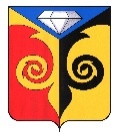 СОВЕТ ДЕПУТАТОВКУСИНСКОГО ГОРОДСКОГО ПОСЕЛЕНИЯЧелябинской областиР Е Ш Е Н И Е от 24.02.2022 г. № 10г. КусаО передаче полномочийпо решению вопросов местного значения В соответствии с Бюджетным кодексом РФ, Федеральным законом от 06.10.2003 года № 131-ФЗ «Об общих принципах организации местного самоуправления в Российской Федерации», Уставом Кусинского городского поселения, Совет депутатов Кусинского городского поселения   РЕШАЕТ: 1. Утвердить соглашение о передачи части полномочий по решению вопроса местного значения в области градостроительной деятельности в границах территории Кусинского городского поселения Кусинским городским поселением в Кусинский муниципальный район согласно приложению.2. Передачу полномочий осуществлять за счет межбюджетных трансфертов, перечисляемых из бюджета Кусинского городского поселения в бюджет Кусинского муниципального района.3. Определить срок передачи полномочий на 1 год – с 1 января 2022 года по 31 декабря 2022 года.4.  Настоящее решение вступает в силу с 1 января 2022 года. Председатель   Совета депутатовКусинского городского поселения	          	                                            О.С. ЧаринаПриложение № 1к решению Совета депутатов Кусинского городского поселения от 24.02.2022 г № 10СОГЛАШЕНИЕо передаче (приеме) осуществления части полномочий по решению вопросов местного значения (градостроительная деятельность)г. Куса                                                                                                                                «____» _______  2022  годаМуниципальное образование «Кусинское городское поселение», именуемое в дальнейшем «Городское поселение», в лице Главы Кусинского городского поселения Чистякова Алексея Викторовича, действующего на основании Устава Кусинского городского поселения, с одной стороны, и муниципальное образование «Кусинский муниципальный район», именуемое в дальнейшем «Муниципальный район», в лице Главы Кусинского муниципального района Лысякова Юрия Алексеевича,  действующего на основании Устава Кусинского муниципального района, с другой стороны, руководствуясь п. 4 ст. 15 Федерального закона от 06.10.2003г. № 131 – ФЗ «Об общих принципах организации местного самоуправления в Российской Федерации» заключили настоящее Соглашение о нижеследующем: Предмет соглашения «Городское поселение» передаёт, а «Муниципальный район» принимает на условиях и в порядке, указанном в настоящем соглашении, осуществление части полномочий «Городского поселения» по решению вопросов местного значения в области градостроительной деятельности, в границах территории Кусинского городского поселения. Полномочия осуществляются «Муниципальным районом» от имени и в интересах «Городского поселения», в соответствии с законодательством Российской Федерации и Челябинской области, Уставами, нормативными правовыми актами: Кусинского муниципального района, Кусинского городского поселения, настоящим соглашением.1.3.	Осуществление «Муниципальным районом» части полномочий «Городского поселения» производится за счёт межбюджетных трансфертов, предоставляемых из бюджета «Городского поселения» в бюджет «Муниципального района» на счет Управления финансов Кусинского муниципального района, в соответствии с Бюджетным кодексом Российской Федерации и в порядке, определяемом настоящим соглашением.2.	Передача части полномочий2.1. В целях реализации пункта 1 настоящего соглашения «Муниципальный район» принимает на себя осуществление части следующих полномочий «Городского поселения»:- подготовка документов территориального планирования Кусинского городского поселения, г. Куса;- подготовка документов для утверждения местных нормативов градостроительного проектирования Кусинского городского поселения, г. Куса;- подготовка документов для утверждения правил землепользования и застройки Кусинского городского поселения, г. Куса;- подготовка документации по планировке территории в случаях, предусмотренных Градостроительным Кодексом РФ;- подготовка и выдача градостроительного плана земельного участка, расположенного в границах Кусинского городского поселения, г. Куса;- выдача разрешений на строительство, разрешений на ввод объектов в эксплуатацию при осуществлении строительства, реконструкции объектов капитального строительства, расположенных на территориях Кусинского городского поселения, г. Куса;- подготовка и направление уведомлений, предусмотренных пунктом 2 части 7, пунктом 3 части 8 статьи 51.1 и пунктом 5 части 19 статьи 55 Градостроительного Кодекса, при осуществлении строительства, реконструкции объектов индивидуального жилищного строительства, садовых домов на земельных участках, расположенных на территориях Кусинского городского поселения, г. Куса;- проведение осмотра зданий, сооружений на предмет их технического состояния и надлежащего технического обслуживания в соответствии с требованиями технических регламентов, предъявляемыми к конструктивным и другим характеристикам надежности и безопасности указанных объектов, требованиями проектной документации, выдача рекомендаций о мерах по устранению выявленных нарушений в случаях, предусмотренных Градостроительным Кодексом РФ;- принятие участия в разработке программ комплексного развития систем коммунальной инфраструктуры, программ комплексного развития транспортной инфраструктуры, программ комплексного развития социальной инфраструктуры Кусинского городского поселения, г. Куса;- принятие участия в рассмотрении вопросов о сносе самовольной постройки либо решения о сносе самовольной постройки или ее приведении в соответствие с предельными параметрами разрешенного строительства, реконструкции объектов капитального строительства, установленными правилами землепользования и застройки, документацией по планировке территории, или обязательными требованиями к параметрам объектов капитального строительства, установленными Градостроительным Кодексом РФ, другими федеральными законами, в случаях, предусмотренных гражданским законодательством, осуществление сноса самовольной постройки или ее приведения в соответствие с установленными требованиями в случаях, предусмотренных Градостроительным Кодексом РФ;- присвоение адресов объектам адресации, изменение, аннулирование адресов, присвоение наименований элементам улично-дорожной сети (за исключением автомобильных дорог федерального значения, автомобильных дорог регионального или межмуниципального значения, местного значения муниципального района), наименований элементам планировочной структуры в границах поселения, изменение, аннулирование таких наименований, размещение информации в государственном адресном реестре;3.	Права и обязанности Сторон3.1. «Городское поселение» имеет право:3.1.1. Осуществлять контроль за исполнением «Муниципальным районом» полномочий, а также за целевым использованием предоставленных межбюджетных трансфертов;3.1.2. Получать от «Муниципального района» информацию об использовании межбюджетных трансфертов, а также информацию о ходе исполнения «Муниципальным районом» переданных полномочий;3.1.3. Требовать возврата суммы перечисленных межбюджетных трансфертов в случае их нецелевого использования «Муниципальным районом» и/или неисполнения «Муниципальным районом» переданных полномочий.3.2. «Городское поселение» обязуется:3.2.1. Обеспечить передачу в бюджет «Муниципального района» в порядке, установленном разделом 5 настоящего соглашения, межбюджетных трансфертов на осуществление переданных полномочий;3.2.2. Предоставлять «Муниципальному району» документацию и информацию, необходимую для осуществления переданных полномочий.3.3. « Муниципальным районом» имеет право:3.3.1. На финансовое обеспечение переданных полномочий за счёт межбюджетных трансфертов, предоставляемых из бюджета «Городского поселения» в размере и порядке согласно условиям раздела 5 настоящего соглашения;3.3.2. Запрашивать у «Городского поселения» информацию, необходимую для осуществления переданных полномочий.3.4. «Муниципальный район» обязуется:3.4.1. Осуществлять переданные полномочия в соответствии с требованиями действующего законодательства;3.4.2. Использовать финансовые средства, полученные на осуществление полномочия « Городского поселения», на цели, предусмотренные настоящим соглашением;3.4.3. Представлять «Городскому поселению» отчет об использовании межбюджетных трансфертов, переданных на осуществление полномочий раз в квартал: до 05  апреля текущего года за первый квартал, до 05 июля текущего года за второй квартал, до 05 октября текущего года за третий квартал, до 31 декабря текущего года за четвертый квартал, а так же информацию о ходе исполнения «Муниципальным районом» переданных полномочий по соответствующим запросам «Городского поселения». Отчет предоставлять в виде таблицы с указанием даты и описанием проведенных мероприятий указанных в п. 2.1. настоящего соглашения, подписью с расшифровкой подписи исполнителя, подписью с расшифровкой подписи ответственного лица отвечающего за работу специалиста.4. Основания и порядок изменения и досрочного прекращения действия соглашения4.1. Изменение условий настоящего соглашения допускается по соглашению сторон. Вносимые изменения рассматриваются сторонами в десятидневный срок и оформляются дополнительными соглашениями, являющимися неотъемлемой частью настоящего соглашения.4.2. За неисполнение или ненадлежащее исполнение обязательств по соглашению любой из сторон, другая сторона вправе требовать досрочного прекращения действия соглашения. Досрочное прекращение действия настоящего соглашения возможно лишь по обоюдному соглашению сторон или в судебном порядке.4.3. При досрочном расторжении настоящего соглашения «Муниципальный район» возвращает сумму межбюджетных трансфертов за период, когда полномочия не исполнялись, в бюджет «Городского поселения».5.	Порядок определения ежегодного объёма межбюджетных трансфертов,
необходимых для осуществления передаваемых полномочий5.1.	Размер межбюджетных трансфертов, необходимых для осуществления передаваемых полномочий, указанных в пунктах 2.1.1.. настоящего соглашения, и предоставляемых из бюджета «Городского поселения» в бюджет «Муниципального района», перечисляются «Городским поселением» ежемесячно в размере одной двенадцатой части объёма ассигнований, в срок до 10 числа текущего месяца, определяется по следующей формуле:Н = Ч*З*12, где: Н – ежегодный объём межбюджетных трансфертов;Ч – численность потребителей муниципальной услуги 16791;З – затраты на выполнение услуги в месяц 0,145;12 – количество месяцев, на которое передается исполнение вопроса местного значения.Н= (16791*0,145)*12=30 022руб..Перечисление межбюджетных трансфертов производится по следующим реквизитам: ИНН ___________ КПП ______________ УФК по ______________ области (Комитет ____________________________________________________________________________) л/сч ______________________, р/сч. ________________________ в отделение ______________________________________, БИК ________________, ОКТМО _________________, код администратора доходов местного бюджета ______,    6. Финансовые санкции за неисполнение соглашения6.1.	В случае нарушения «Городским поселением» срока перечисления межбюджетных трансфертов, установленного настоящим соглашением, «Городскому поселению» начисляются пени в размере 0,01 % за каждый день просрочки исполнения обязательства по перечислению межбюджетных трансфертов.6.2.	Межбюджетные трансферты, полученные из бюджета «Городского поселения» и использованные не в целях реализации настоящего соглашения, подлежат возврату из бюджета «Управления Культуры» в бюджет «Городского поселения» в срок не позднее двух месяцев с момента установления в судебном порядке факта нецелевого использования предоставленных межбюджетных трансфертов.6.3. В случае неисполнения (ненадлежащего исполнения) «Управлением Культуры» своих обязательств по настоящему соглашению, «Управление Культуры» несёт ответственность в соответствии с действующим законодательством.7.	Срок действия соглашения7.1. Настоящее соглашение вступает в силу после его официального опубликования, распространяет свое действие на правоотношения, возникшие с 01.01.2020г.,   действует по 31 декабря 2022 года.8. Заключительные положения8.1. Настоящее соглашение составлено в двух экземплярах, имеющих равную юридическую силу, по одному экземпляру для каждой из Сторон.9. Юридические адреса и подписи  сторон